   台北市不動產仲介經紀商業同業公會 函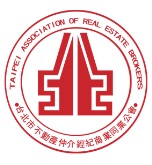                                                 公會地址：110台北市信義區基隆路1段111號8F-1                                                公會網址：http://www.taipeihouse.org.tw/                                                電子郵址：taipei.house@msa.hinet.net                                                聯絡電話：2766-0022傳真：2760-2255         受文者：各會員公司 發文日期：中華民國107年9月17日發文字號：北市房仲雄字第107136號速別：普通件密等及解密條件或保密期限：附件： 主旨：中華民國建築經理商業同業公會來函有關107年9月28日舉辦「不動產交易與建屋出售之課稅實務及節稅規劃」講座，轉發會員公司，請 查照。說明：依據中華民國建築經理商業同業公會107年9月11日中華建會澤字第1070126號函辦理。中華民國建築經理商業同業公會函文詳如附件。正本：各會員公司副本：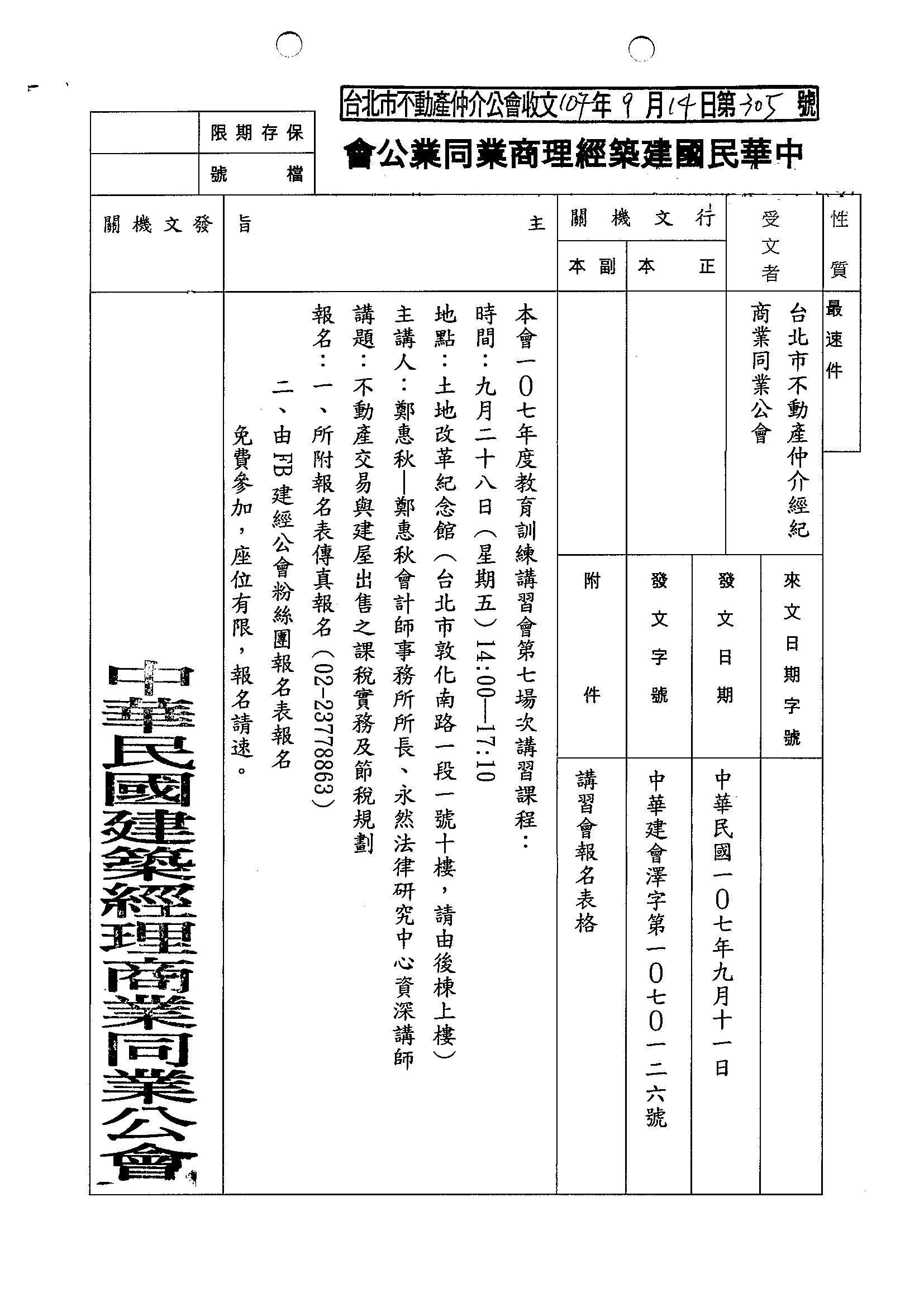 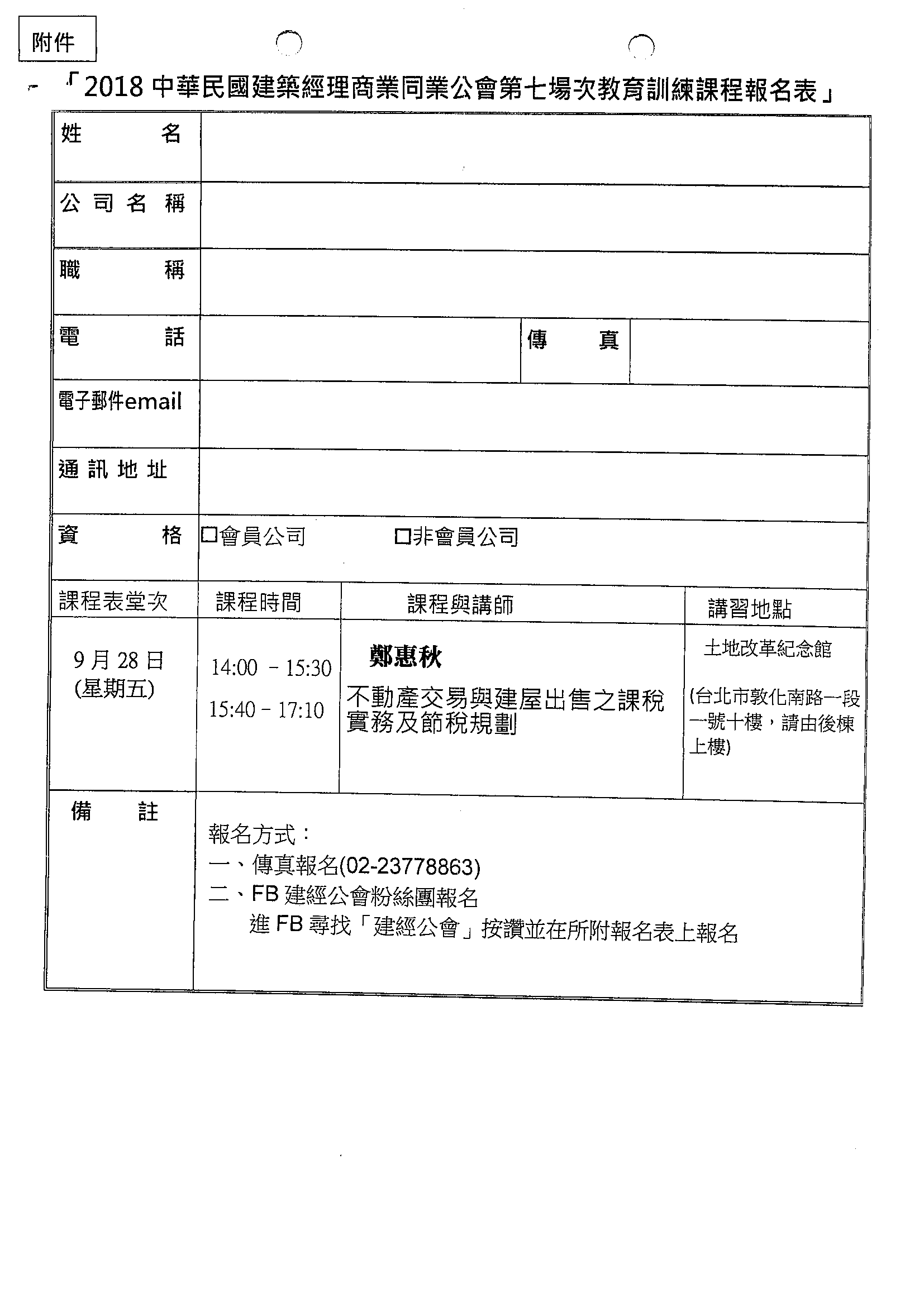 